Nana Clare’s Kitchen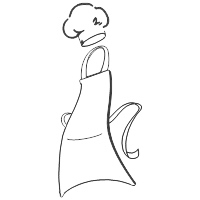 Registration Form2018Young Go - GettersChilds Name:______________________________ Child’s Age:_________ BDay:___________Parent or Legal Guardian Names:_________________________________________________Address:____________________________ City:____________________ Zip:_____________Adult Phone:________________________ Adult Email: _________________________________How did you hear about the program?_______________________________________Brief Description of your business:______________________________________________________________________________________________________________________________What is your goal? _____ Hobby _______ Part Time Business   ________ Full Time Business